Инструкция по заполнению электронной формы уведомления об обработке (о намерении осуществлять обработку) персональных данных1. Необходимо зайти на сайт www.64.rkn.gov.ru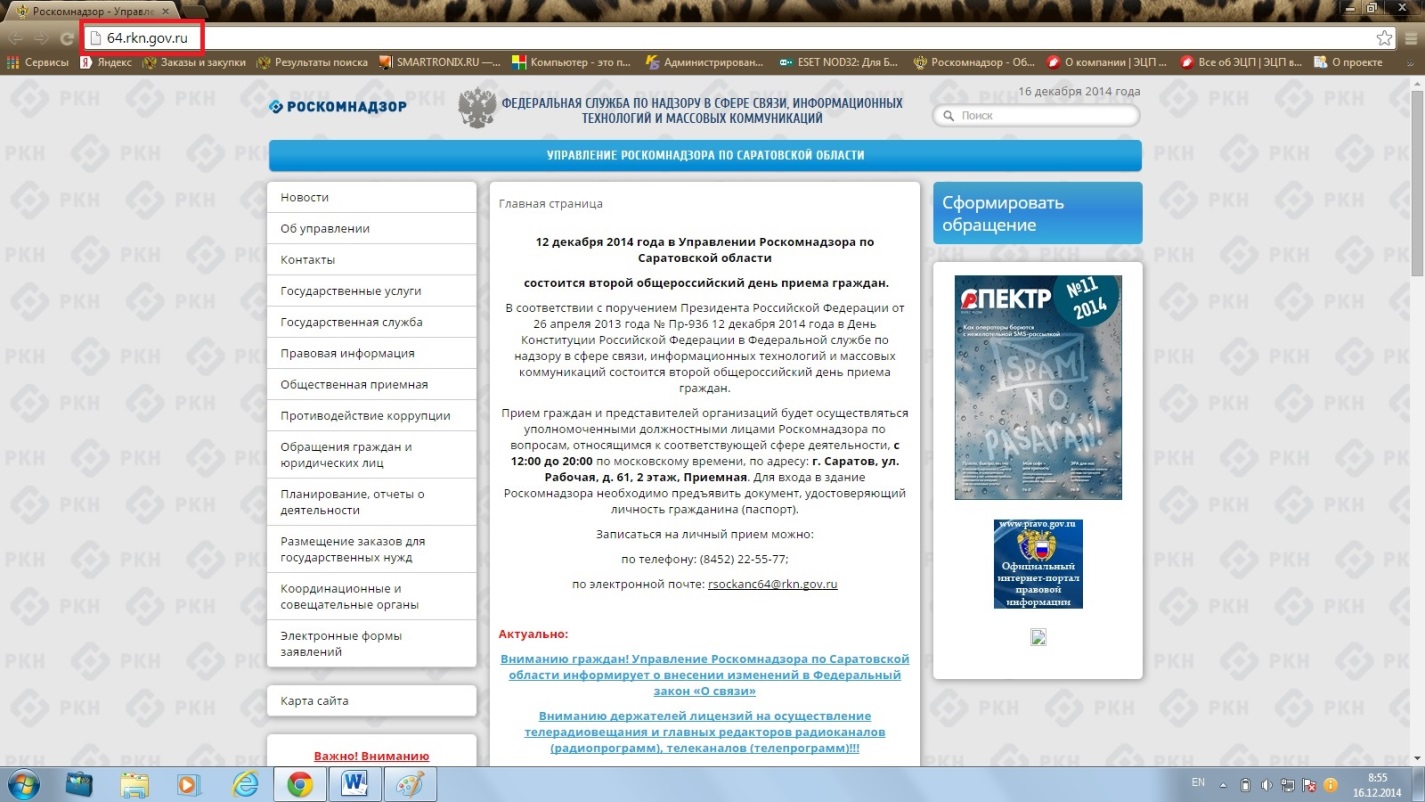 2. Заходим в раздел Направления деятельности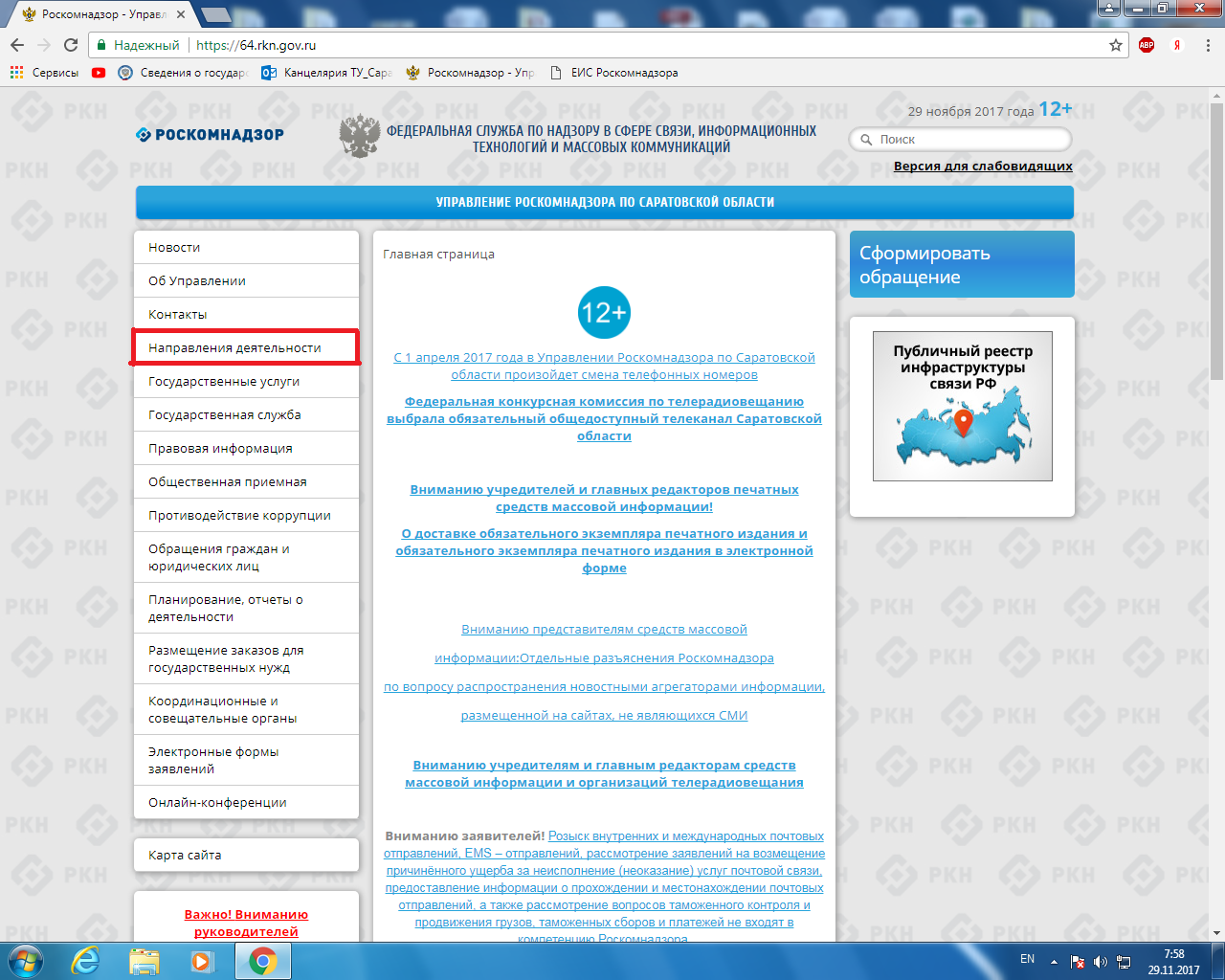 3. Выбираем подраздел Персональные данные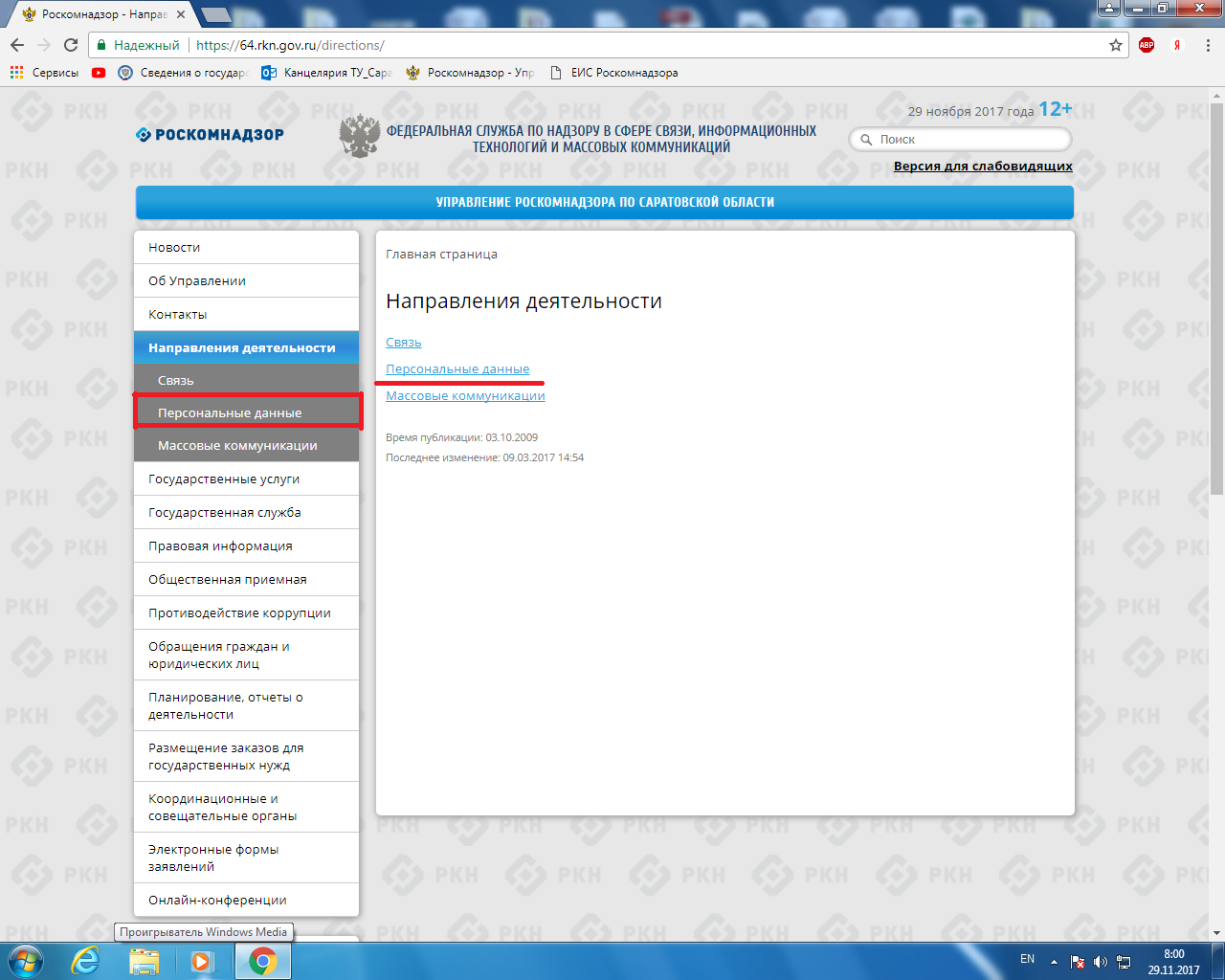 4. Скачиваем документ Образец уведомления (Унифицированная форма)В дальнейшем, из этого образца, при заполнении электронной формы на Портале персональных данных (www.pd.rkn.gov.ru), можно будет выбрать сведения, подходящие для Вашей организации (например,Сведения об обеспечении безопасности ПД)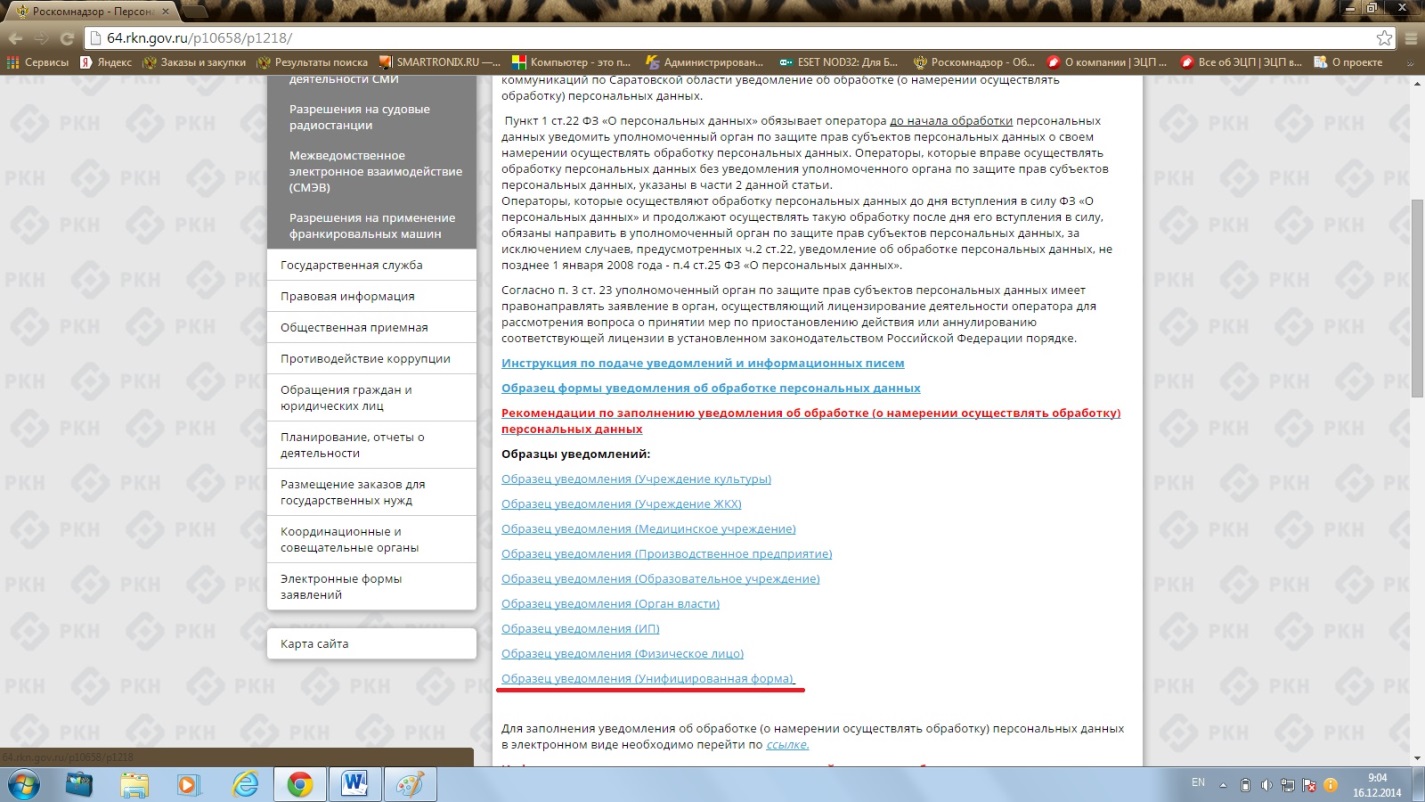 5. Далее пролистываем в самый низ страницы и по ссылке переходим на Портал персональных данных www.pd.rkn.gov.ru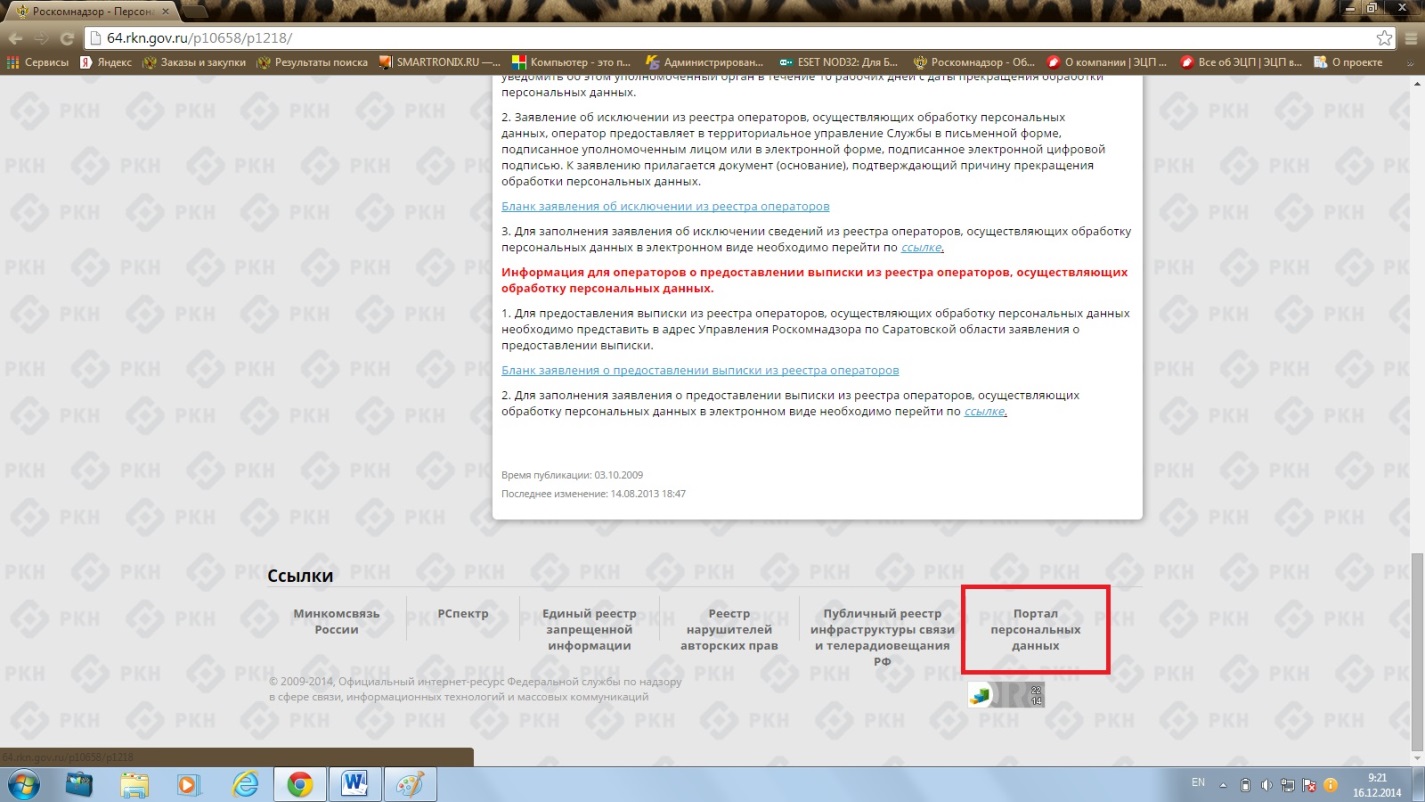 6. Затем в появившейся пустой графе введите ИНН Вашей организации и нажмите кнопку Найти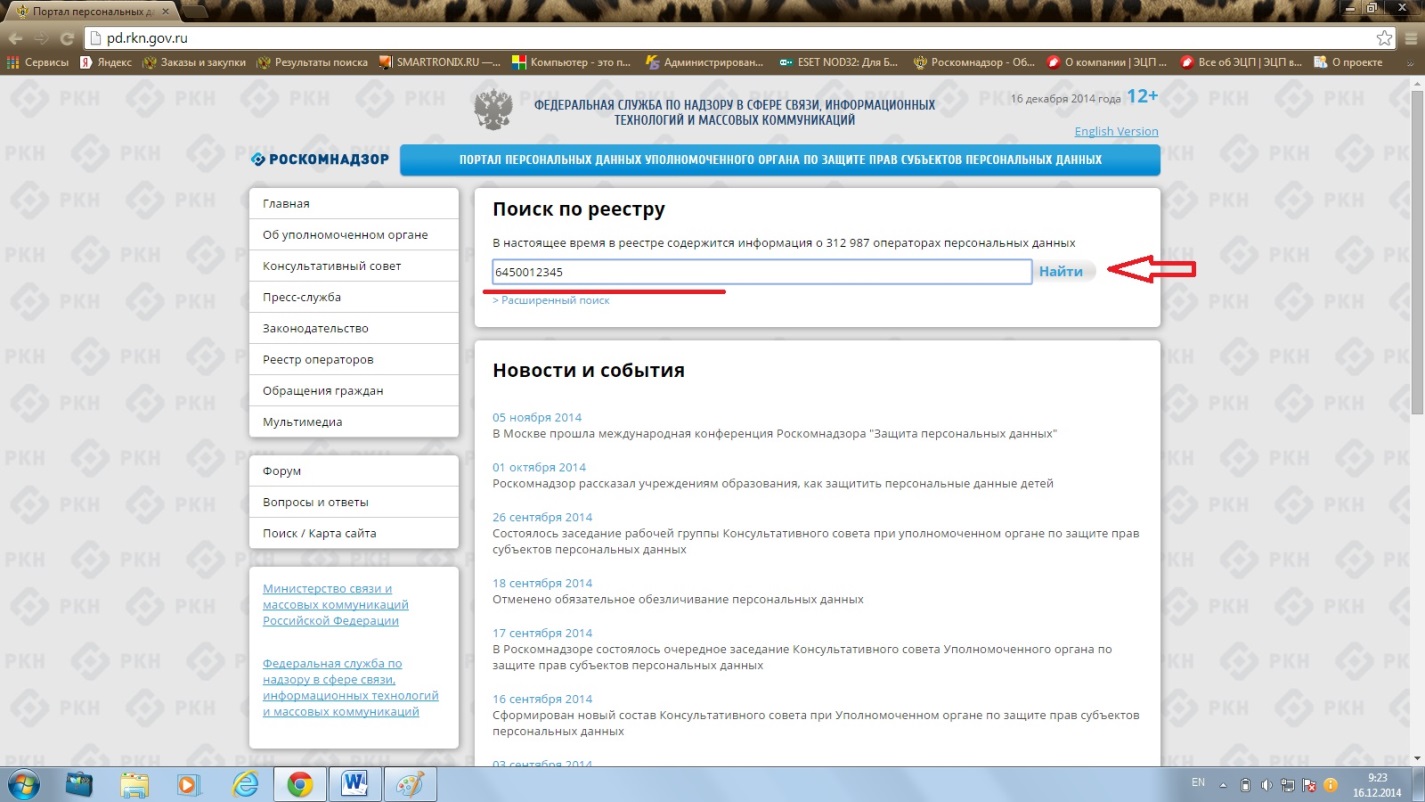 7. Далее в появившемся окне пролистайте немного вниз 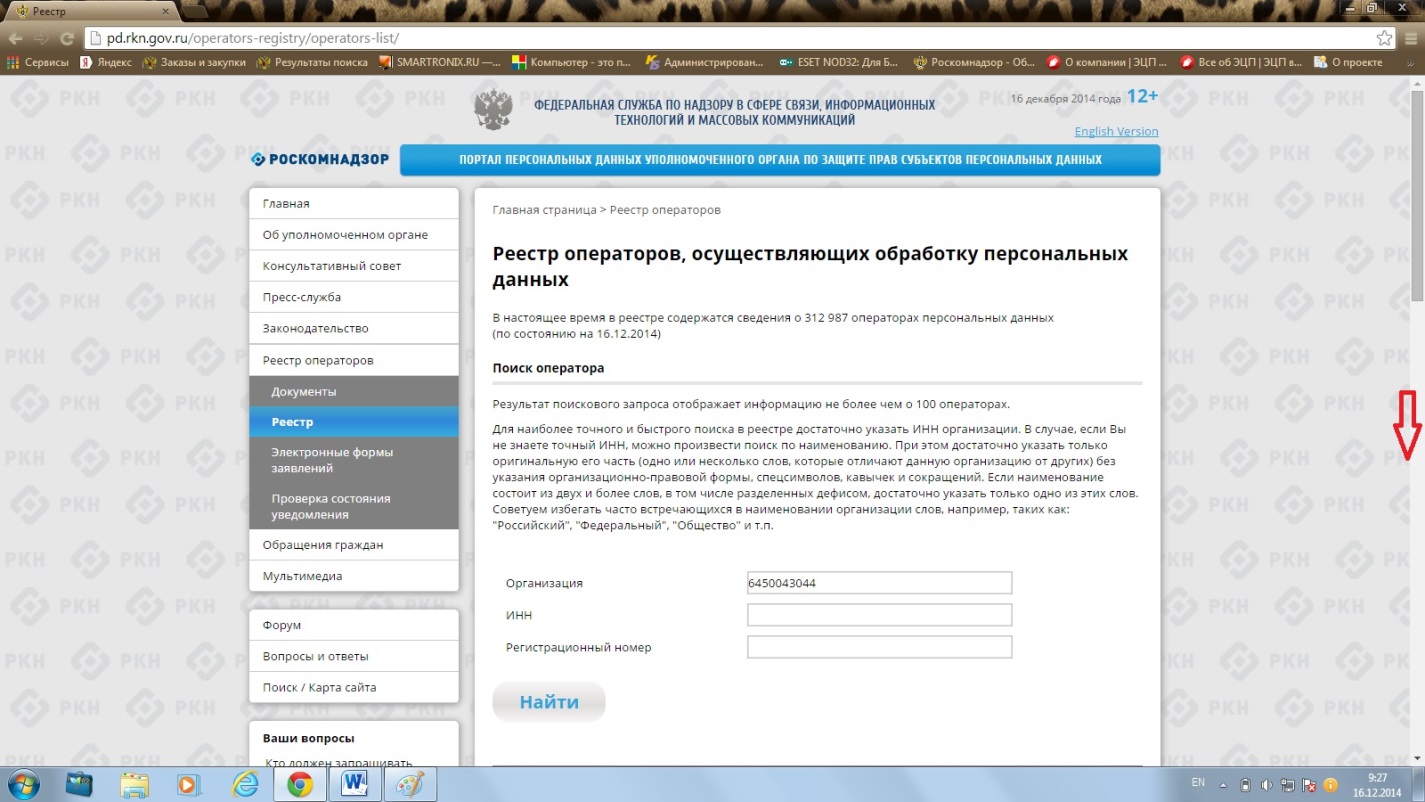 и посмотрите, состоите ли Ваша организация на данный момент в Реестре Операторов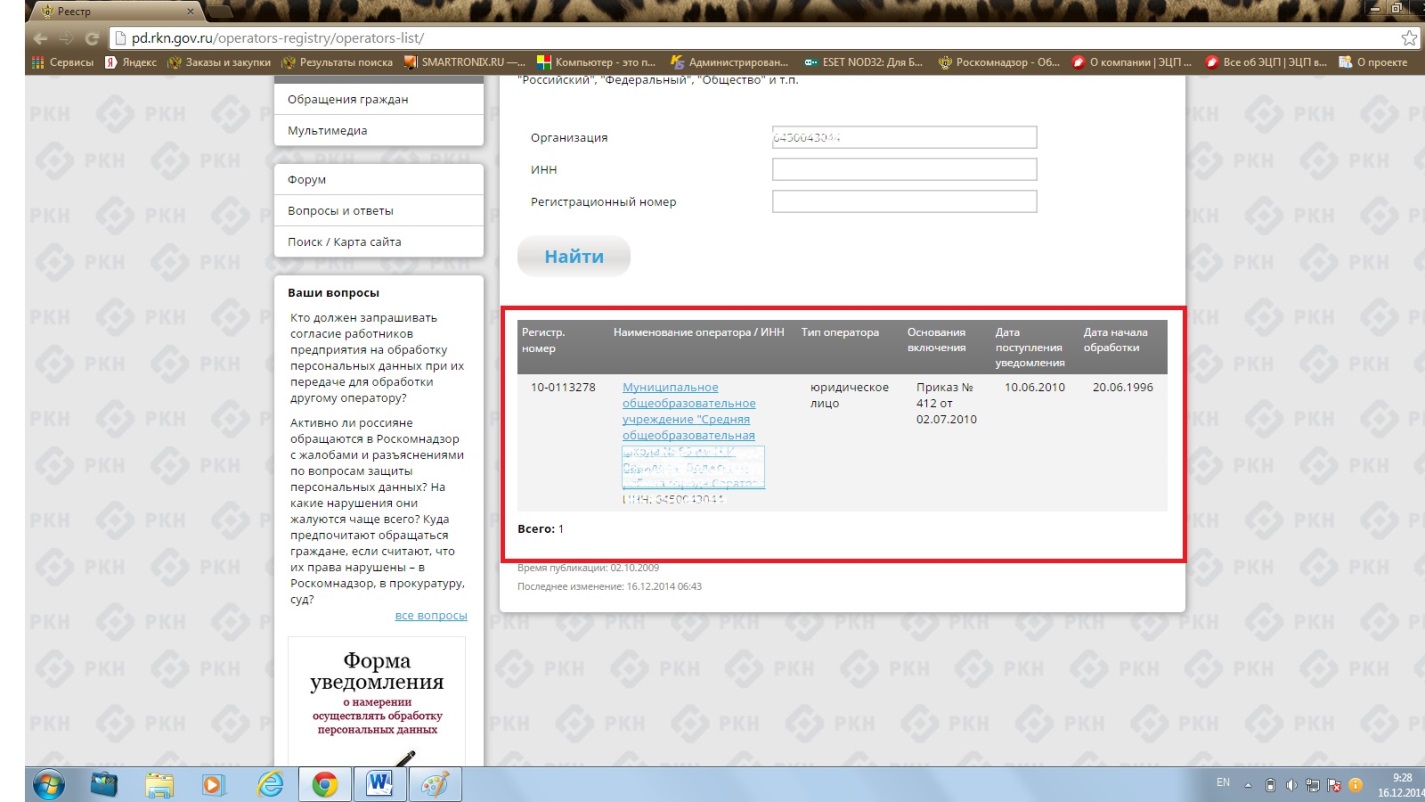 8. Далее нажмите на Электронные формы заявлений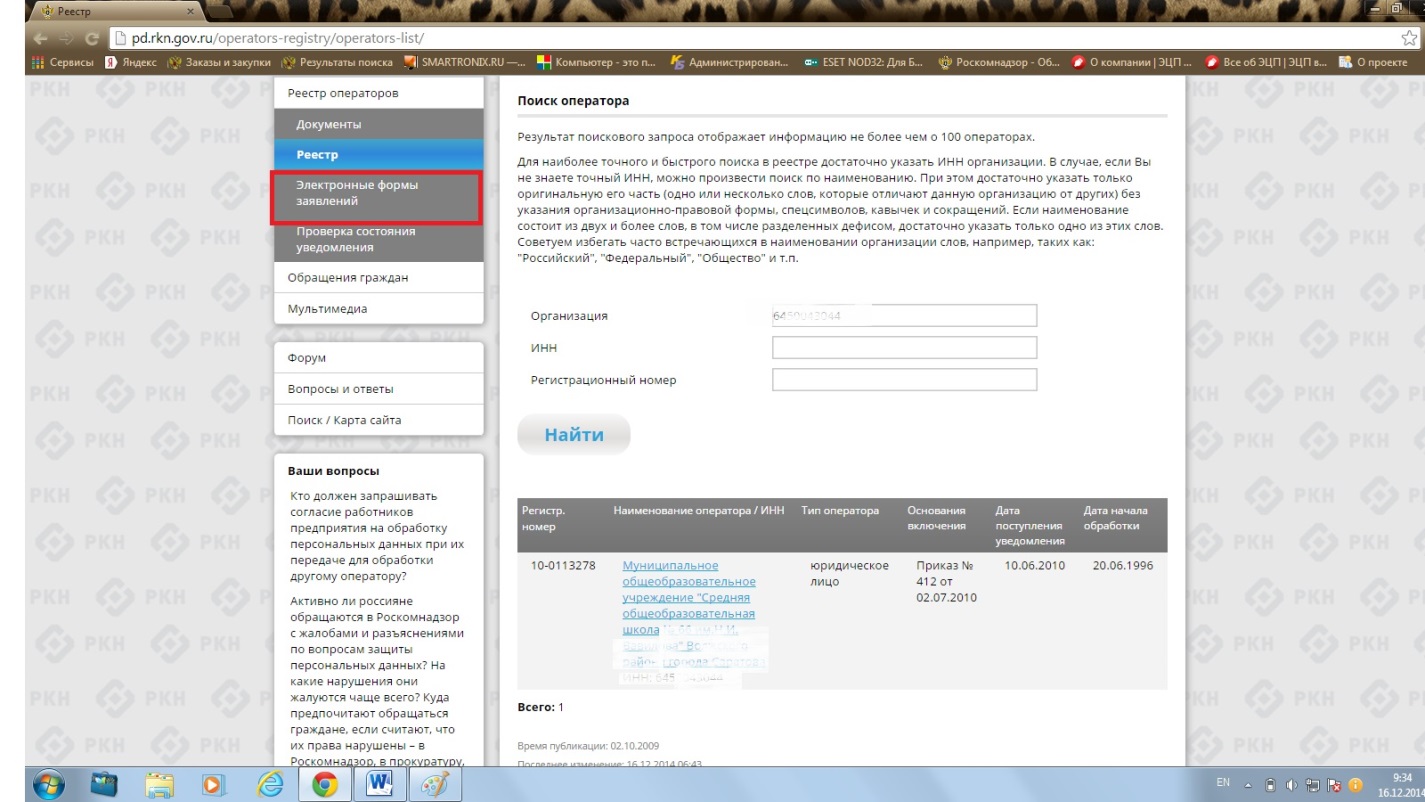 9. Если в пункте 7 Вы нашли свою организацию в реестре операторов, значит, в нижеперечисленных случаях необходимо перейти к заполнению информационного письма о внесении изменений, нажав на отмеченную на картинке ссылку1) если в организации произошли изменения, относительно ранее поданного Уведомления;2) операторы, которые осуществляли обработку персональных данных до      1 июля 2011 года, обязаны представить в уполномоченный орган по защите прав субъектов персональных данных следующие сведения: правовое основание обработки персональных данных;фамилия, имя, отчество физического лица или наименование юридического лица, ответственных за организацию обработки персональных данных, и номера их контактных телефонов, почтовые адреса и адреса электронной почты;сведения о наличии или об отсутствии трансграничной передачи персональных данных в процессе их обработки;сведения об обеспечении безопасности персональных данных в соответствии с требованиями к защите персональных данных, установленными Правительством Российской Федерации.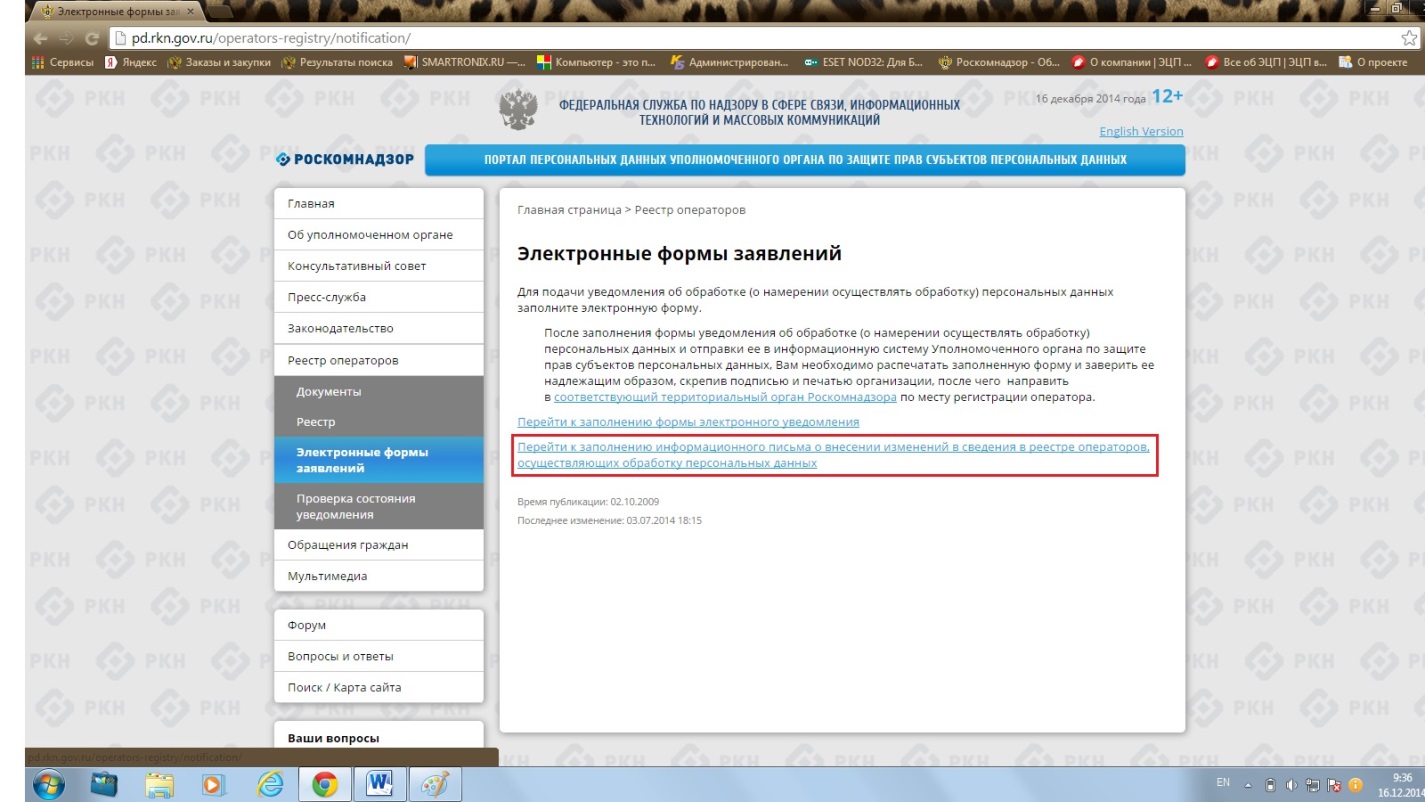 В Информационном письме о внесении изменений заполняются только те поля (кроме отмеченных красными звездочками), в которых произошли изменения.10. Если в пункте 7 Интернет-сайт не нашел по ИНН Вашу организацию, значит она не включена в реестр операторов и необходимо перейти к заполнению Уведомления об обработке персональных данных, нажав на отмеченную на картинке ссылку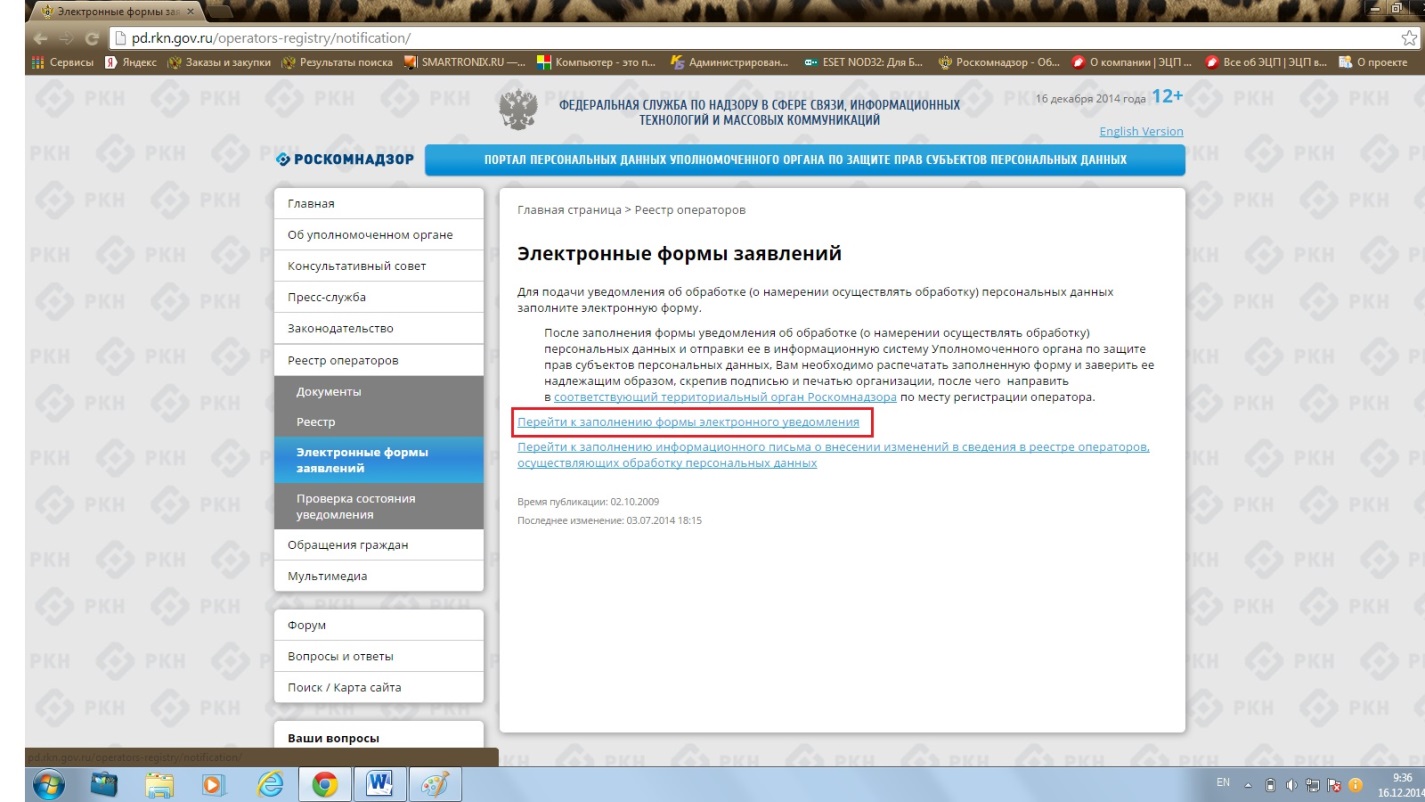 11. В появившемся окне приступайте к заполнению (если будут возникать вопросы, касающиеся заполнения, Вы можете позвонить по телефону        8(8452) 69-41-30 для получения консультации)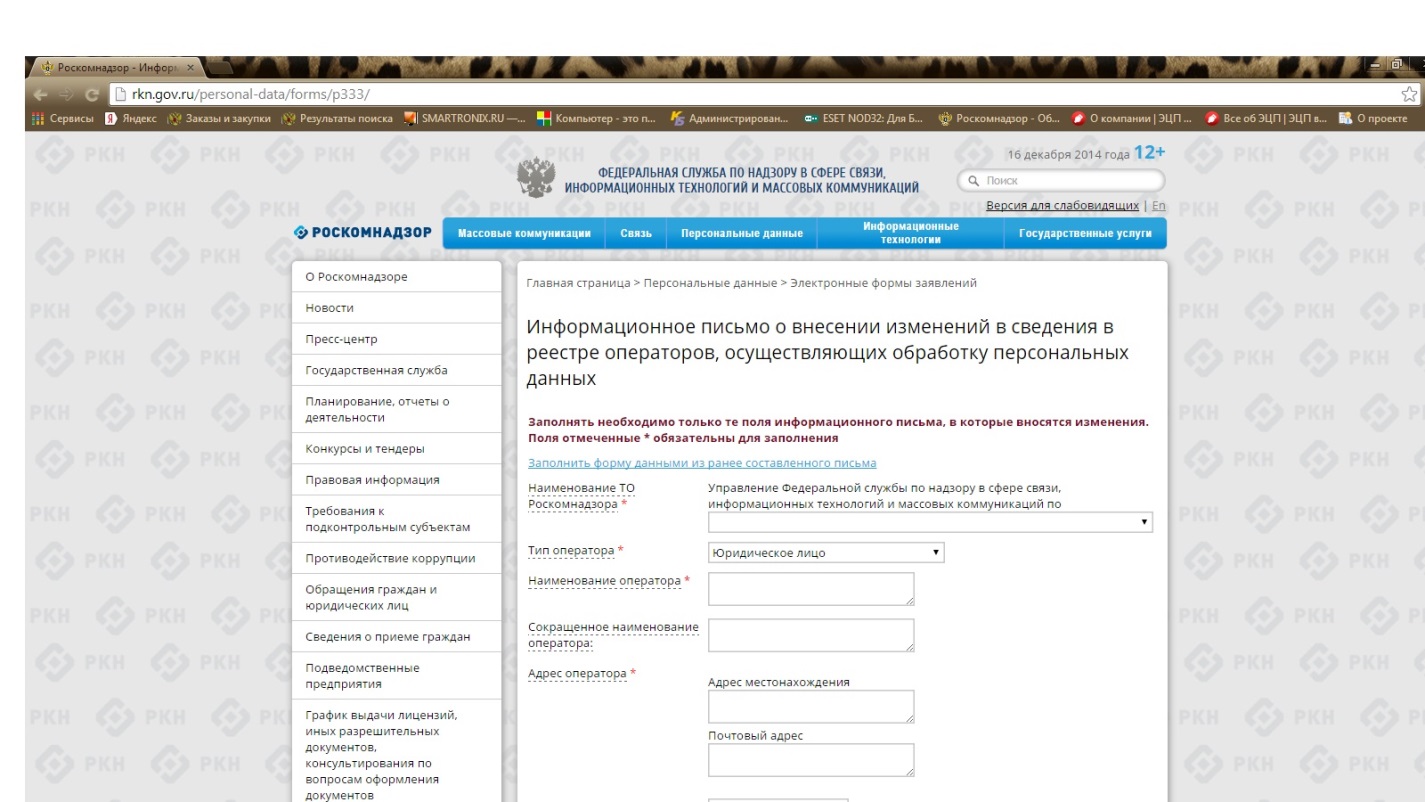 12. После того, как Вы успешно заполнили все необходимые поля, Вам надо ввести уникальный защитный код (код будет генерироваться всегда разный), затем необходимо поставить галочки в указанных окнах. После чего, нажмите кнопку Отправить электронное уведомление и подготовить форму к распечатке.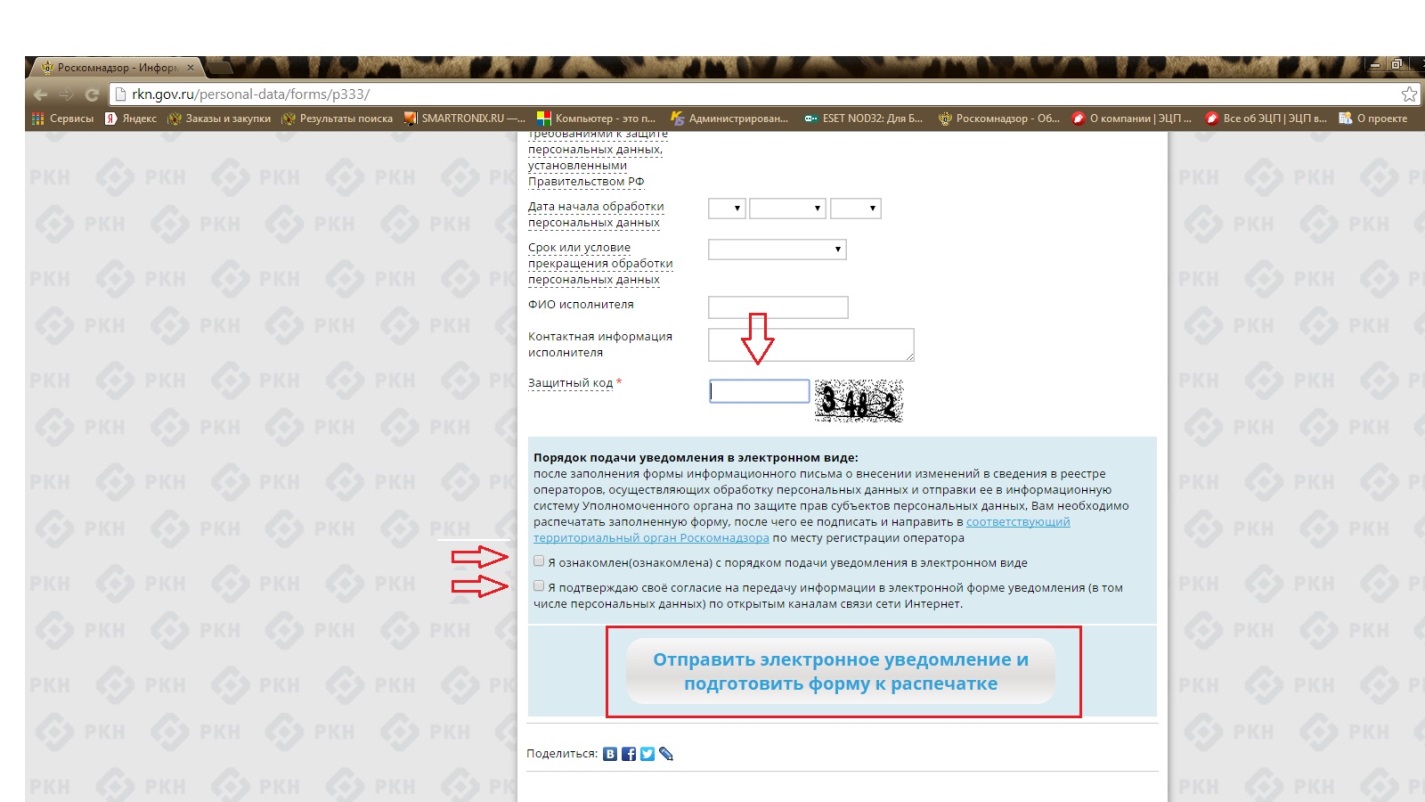 13. Теперь Вам необходимо распечатать то, что появилось на экране (возможно, сверху будет написано, что распечатать невозможно – не обращайте на это внимание).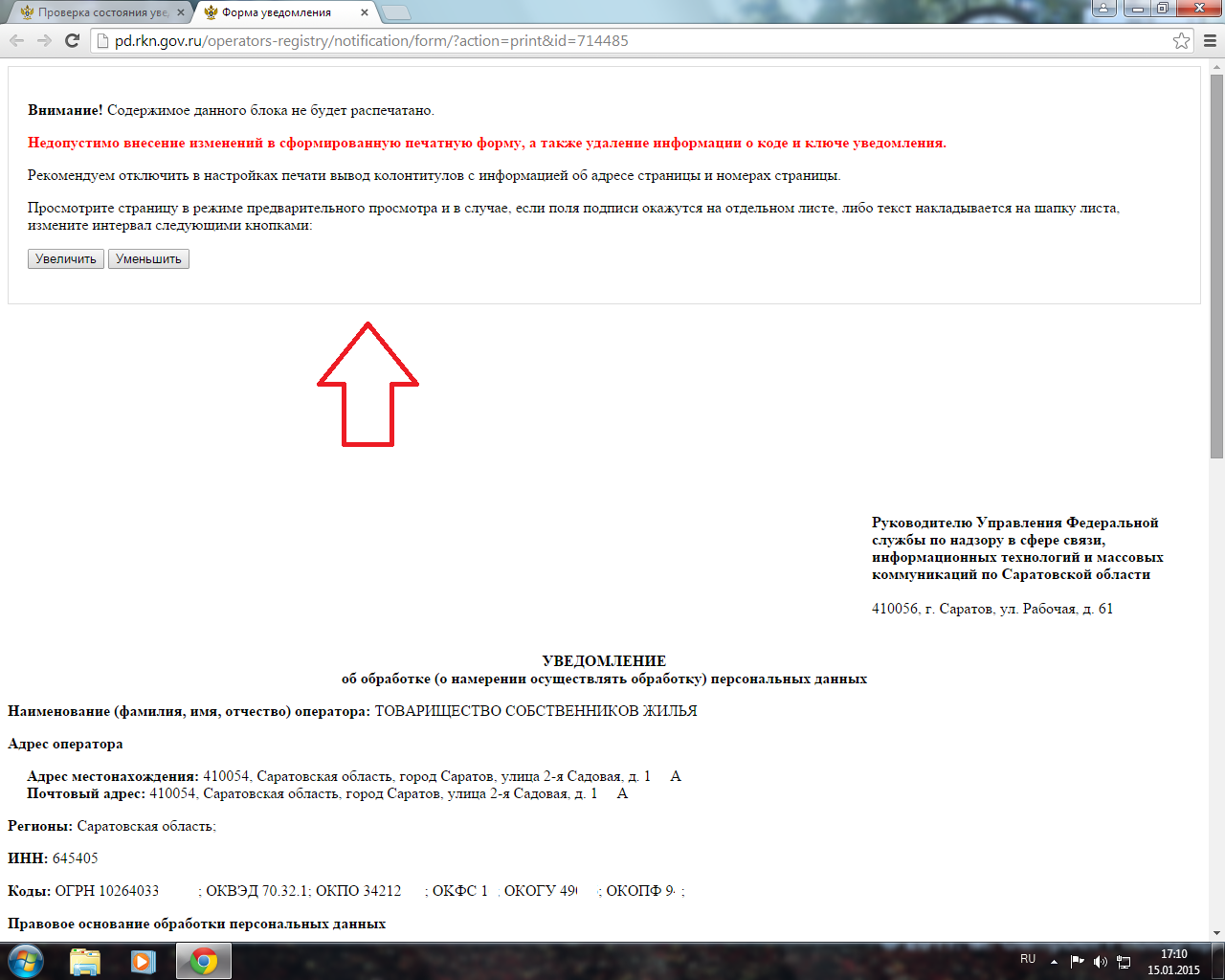  Для этого убедитесь, что к Вашему компьютеру подключен принтер и нажмите на клавиатуре одновременно клавиши «Ctrl» и «P», после нажатия этого сочетания клавиш должно появится окно с настройками печати, в этом окне укажите, что Вам нужно распечатать 2 экземпляра и нажмите кнопку Печать. Печать необходимо осуществлять на фирменном бланке организации, в случае его отсутствия поставить угловой штамп. 14. После того, как Вы успешно распечатали 2 экземпляра заполненной  формы, их необходимо подписать у руководителя, поставить печать организации и зарегистрировать документ в документообороте (проставить номер исходящего документа и дату регистрации). Далее (если не было оговорено другого) - отправить почтовой связью либо привезти нарочно по адресу: г. Саратов, ул. Рабочая, д. 61.Документ будет принят в работу специалистами Роскомнадзора только при предоставлении печатной формы с подписью руководителя и печатью организации.Справки по всем возникающим вопросам: 8(8452) 69-41-30.Прежде чем позвонить, убедитесь, что Вы действовали строго придерживаясь данной инструкции.